ΣΥΛΛΟΓΟΣ ΕΚΠΑΙΔΕΥΤΙΚΩΝ Π. Ε.                    Μαρούσι  6 –  3 – 2017                                                                                                                   ΑΜΑΡΟΥΣΙΟΥ                                                   Αρ. Πρ.: 81Ταχ. Δ/νση: Κηφισίας 211                                            Τ. Κ. 15124 Μαρούσι                                         Τηλ.: 210 8020697Fax: 210 8028620                                                                             Πληροφ.: Πολυχρονιάδης Δ. (6945394406)                                                                  Email:syll2grafeio@gmail.com                                      	Δικτυακός τόπος: http//: www.syllogosekpaideutikonpeamarousisou.grΠρος: Τα Μέλη του Συλλόγου μαςΚοινοποίηση: Δ. Ο. Ε. Συλλόγους Εκπ/κών Π. Ε.                                        Κοινοποίηση: Σχ. Σύμβουλο εκπ/κών Φυσικής Αγωγής Β΄Αθήνας κο Τριπόδη Ν.  Θέμα: « Σχετικά με τις  ενέργειες του σχολικού συμβούλου Φυσικής Αγωγής της Β΄ Δ/νσης Π. Ε. Αθήνας».         Το Δ. Σ. του Συλλόγου Εκπ/κών Π. Ε. Αμαρουσίου με έκπληξη και αγανάκτηση πληροφορήθηκε από εκπαιδευτικούς – μέλη του συλλόγου μας και συλλόγους διδασκόντων σχολείων της περιοχής ευθύνης μας το περιεχόμενο επιστολών που εστάλησαν σε σχολικές μονάδες της Β΄Δ/νσης Π. Ε. Αθήνας από τον σχολικό σύμβουλο Φυσικής Αγωγής κο Τριπόδη Ν. (Αρ. Πρ. 500 της 17 – 2 – 2017 και Αρ. Πρ. 524 της 20 – 2 – 2017 του Γραφείου Σχολικών Συμβούλων Β΄ Αθήνας – Χαλανδρίου – της Περ. Δ/νσης Π. & Δ. Εκπ/σης Αττικής).          Σύμφωνα με το περιεχόμενο των επιστολών αυτών ο κος σχολικός σύμβουλος Φυσικής Αγωγής της Β΄ Δ/νσης Π. Ε. Αθήνας απευθύνει οδηγίες – παραινέσεις στους εκπαιδευτικούς Φυσικής αγωγής για τον τρόπο ένδυσής τους κατά τη διάρκεια της άσκησης του εκπαιδευτικού τους λειτουργήματος και επιπρόσθετα απευθύνει «οδηγίες» για τη σύνταξη των ωρολογίων προγραμμάτων των σχολείων και την τοποθέτηση του μαθήματος της Φυσικής Αγωγής με βάση παρωχημένες και ξεπερασμένες, από τα πράγματα και τις εφαρμοζόμενες εκπαιδευτικές πολιτικές, εγκυκλίους του ΥΠΠΕΘ οι οποίες έχουν εκδοθεί προ τριακονταετίας τουλάχιστον.             Καλούμε τον κο σχολικό σύμβουλο Φυσικής Αγωγής της Β΄Δ/νσης Π. Ε. Αθήνας να εναρμονιστεί και να ενημερωθεί για τα προβλήματα των σχολείων και  των εκπαιδευτικών της πρωτοβάθμιας εκπαίδευσης και ιδιαίτερα των εκπαιδευτικών της Φυσικής Αγωγής που υπηρετούν στην περιοχή μας, οι οποίοι γνωρίζουν, έχοντας αρκετά χρόνια υπηρεσίας, και τον τρόπο με τον οποίο οφείλουν να ενδύονται κατά τη διάρκεια του μαθήματος της Φυσικής Αγωγής και πολύ περισσότερο πως να στηρίζουν το μάθημα της Φυσικής Αγωγής (αβοήθητοι από την πολιτεία) και δεν έχουν ανάγκη παραινέσεων και συμβουλών τέτοιου τύπου, οι οποίες παραπέμπουν σε άλλες εποχές.      Επιπρόσθετα καλούμε τον κο σχολικό σύμβουλο Φυσικής Αγωγής της Β΄Δ/νσης Π. Ε. Αθήνας να πάρει θέση για τις εφαρμοζόμενες πολιτικές που αφορούν τον νέο ενιαίο τύπο ολοήμερου Δημοτικού Σχολείου που εφαρμόζεται, αλλά και τον προηγούμενο τύπο Δημοτικού Σχολείου που είχαμε (ΕΑΕΠ) και τα προβλήματα που δημιουργήθηκαν από την εφαρμογή τους (παιδαγωγικά, εργασιακά για τους εκπ/κούς, διοικητικά κ.ά.) και να πάψει να δυναμιτίζει με τις επιστολές τους το παιδαγωγικό κλίμα που είναι απαραίτητο για τη λειτουργία των σχολικών μονάδων.       Επίσης καλούμε τον κο σχολικό σύμβουλο Φυσικής Αγωγής να τοποθετηθεί έναντι των οξυμένων προβλημάτων που αντιμετωπίζουν οι εκπαιδευτικοί της πρωτοβάθμιας εκπαίδευσης από τις εφαρμοζόμενες αντιλαϊκές – αντιεκπαιδευτικές πολιτικές όλων των κυβερνήσεων της περιόδου 2010 – 2017 και ιδιαίτερα των εκπαιδευτικών της Φυσικής Αγωγής που υπηρετούν στην Πρωτοβάθμια Εκπαίδευση (πολλοί από τους οποίους για να συμπληρώσουν ωράριο μετακινούνται σε δυο ή τρία σχολεία, παραμένουν στην διάθεση των Δ/νσεων Π. Ε. χωρίς να μπορούν να καταλάβουν οργανικές θέσεις, επειδή οι οργανικές θέσεις καταργούνται, παραμένουν όμηροι επί τριετίας ως μεταταχθέντες από την δευτεροβάθμια στην πρωτοβάθμια εκπαίδευση κλπ.), ενώ θα μπορούσαν με βάση τις προτάσεις του συνδικαλιστικού κινήματος και της Δ. Ο. Ε. να υπηρετούν με όρους μόνιμης και σταθερής εργασίας στα σχολεία αναβαθμίζοντας και το μάθημα της Φυσικής Αγωγής με τη δημιουργία αθλητικών ομάδων ανά άθλημα και διασχολικών αγώνων – πρωταθλημάτων εντός του εργασιακού τους ωραρίου κλπ., χωρίς να γυρίζουν τα σχολεία ψάχνοντας να συμπληρώσουν το υποχρεωτικό τους ωράριο.       Εάν ο κος Σχολικός σύμβουλος Φυσικής Αγωγής της Β΄Δ/νσης Π. Ε. Αθήνας δεν μπορεί να πάρει θέση απέναντι σε όλα τα παραπάνω και να συμβάλλει για την επίλυσή τους καλό θα είναι να κάθεται στο γραφείο του μακριά από τις σχολικές τάξεις και τα σχολεία (όπως τόσα χρόνια κάνει), να διοργανώνει ενίοτε και κάποιες ημερίδες – σεμινάρια, για να δικαιολογεί και τη θέση του, και να μην προκαλεί με τις επιστολές και τις ενέργειές του το φιλότιμο των εκπαιδευτικών της Π. Ε. εκπαίδευσης και ιδιαίτερα των εκπαιδευτικών της Φυσικής Αγωγής. 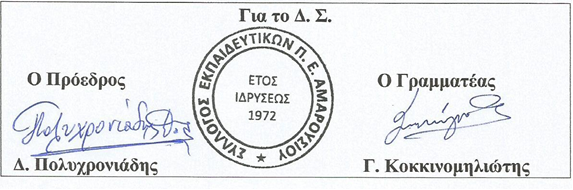 